Паспорта объектов недвижимого имущества, включенных в перечень муниципального имущества, предназначенного для предоставления в аренду субъектам малого и среднего предпринимательстваОписание объекта муниципального имущества:Тип имущества: нежилые помещения (торговые), кадастровый номер 25:32:020901:3481Литер А, 1 этажПлощадь: 71,3 кв.мМестоположение: Приморский край, г. Спасск-Дальний, ул. Красногвардейская, 104/3Наличие инженерных и подъездных путей:Электроэнергия – естьГаз – нетОтопление – естьВодоснабжение – естьВодоотведение – естьСвязь, интернет – есть возможность подключенияПарковка – общая с многоквартирным домомМатериал стен: кирпичСостояние объекта:Требует косметического ремонта – даТребует капитального ремонта – нетТребует замены коммуникаций - нет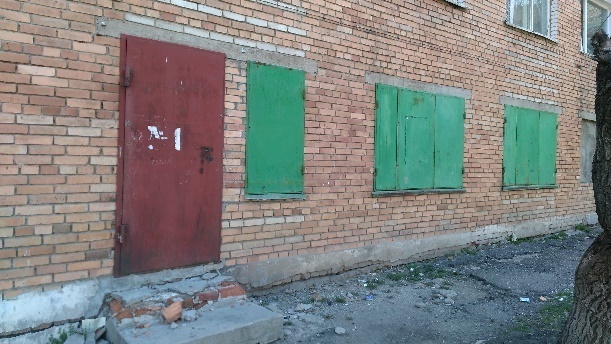 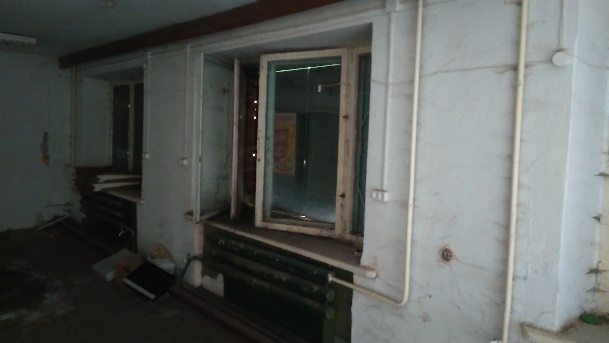 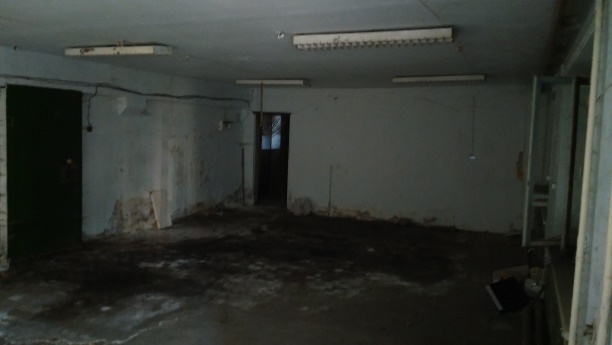 Описание объекта муниципального имущества:Тип имущества: нежилое помещение, кадастровый номер 25:32:020901:34281 этажПлощадь: 28,4 кв.мМестоположение: Приморский край, г. Спасск-Дальний, ул. Красногвардейская, 104/2Наличие инженерных и подъездных путей:Электроэнергия – естьГаз – нетОтопление – естьВодоснабжение – естьВодоотведение – естьСвязь, интернет – есть возможность подключенияПарковка – общая с многоквартирным домомМатериал стен: кирпичСостояние объекта:Требует косметического ремонта – даТребует капитального ремонта – нетТребует замены коммуникаций - нет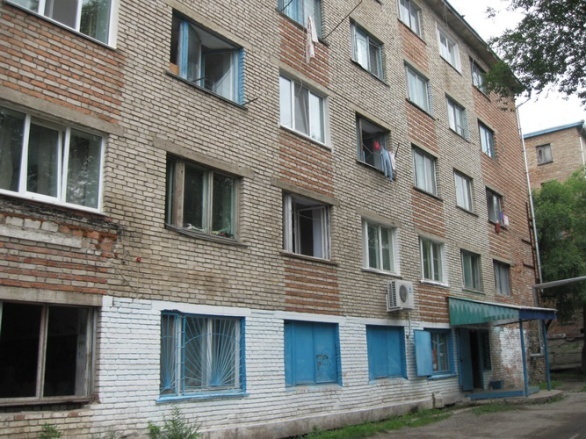 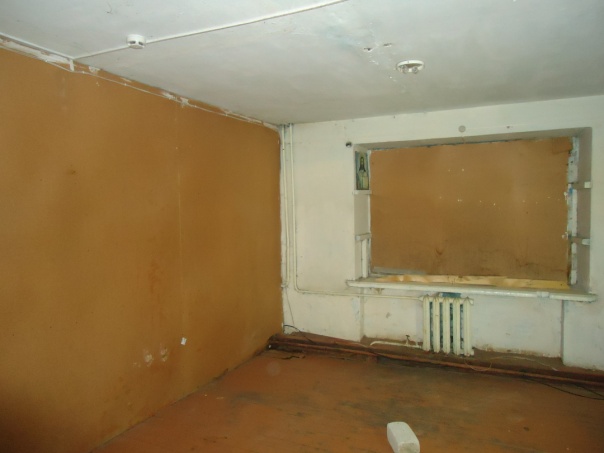 Описание объекта муниципального имущества:Тип имущества: нежилое помещение, кадастровый номер 25:32:020901:36761 этажПлощадь: 34,6 кв.мМестоположение: Приморский край, г. Спасск-Дальний, ул. Красногвардейская, 104/2, пом.39Наличие инженерных и подъездных путей:Электроэнергия – естьГаз – нетОтопление – естьВодоснабжение – естьВодоотведение – естьСвязь, интернет – есть возможность подключенияПарковка – общая с многоквартирным домомМатериал стен: кирпичСостояние объекта:Требует косметического ремонта – даТребует капитального ремонта – нетТребует замены коммуникаций - нет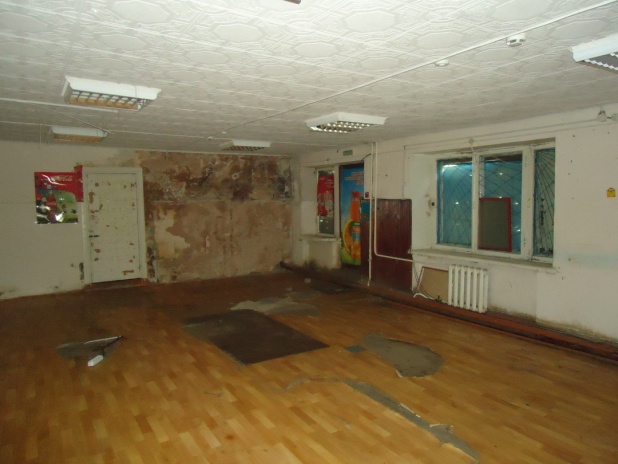 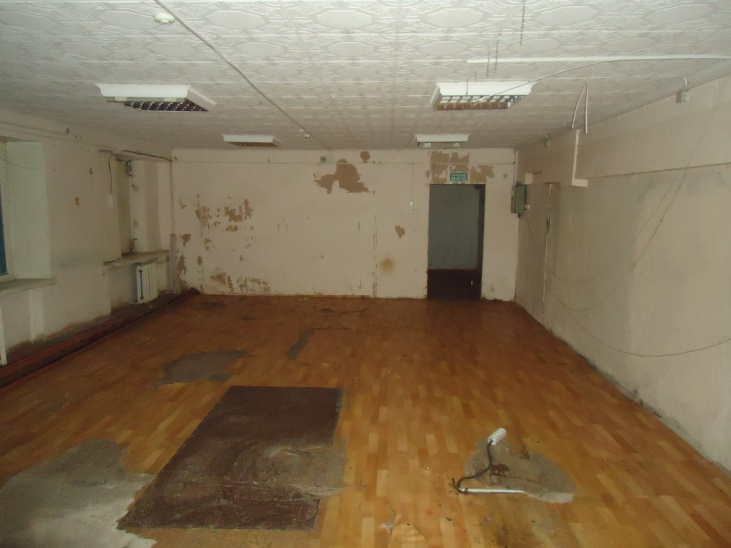 Описание объекта муниципального имущества:Тип имущества: нежилое помещение, кадастровый номер 25:32:020901:36791 этажПлощадь: 16,5 кв.мМестоположение: Приморский край, г. Спасск-Дальний, ул. Красногвардейская, 104/2, пом.40Наличие инженерных и подъездных путей:Электроэнергия – естьГаз – нетОтопление – естьВодоснабжение – естьВодоотведение – естьСвязь, интернет – есть возможность подключенияПарковка – общая с многоквартирным домомМатериал стен: кирпичСостояние объекта:Требует косметического ремонта – даТребует капитального ремонта – даТребует замены коммуникаций - нет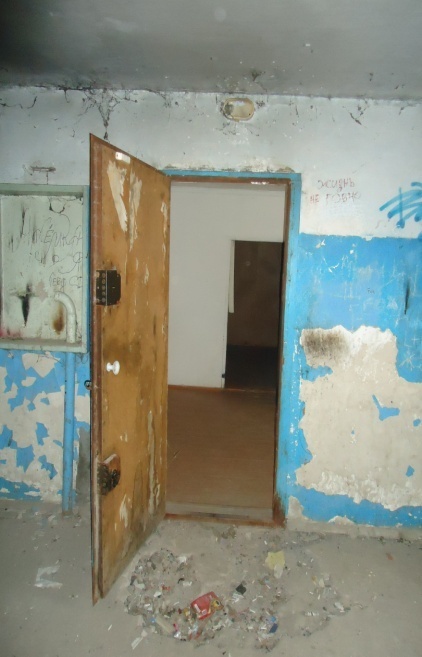 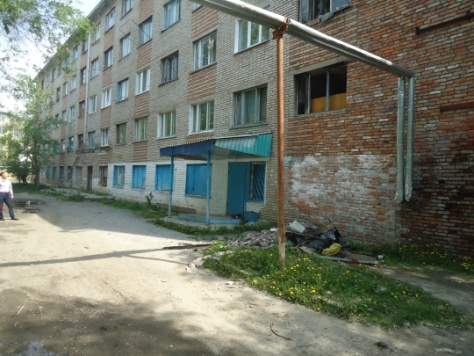 Описание объекта муниципального имущества:Тип имущества: земельный участок, кадастровый номер 25:32:020701:298Площадь: 20099 кв.мМестоположение: установлено относительно ориентира, расположенного за пределами участка, Ориентир – жилой дом. Участок находится примерно в 228 м от ориентира по направлению на юго-запад. Почтовый адрес ориентира: Приморский край,  г. Спасск-Дальний, ул. 3-я Загородная, д. 2аНаличие инженерных и подъездных путей:Электроэнергия – есть возможность подключенияГаз – нетОтопление – есть возможность подключенияВодоснабжение – есть возможность подключенияВодоотведение – есть возможность подключенияСвязь, интернет – есть возможность подключения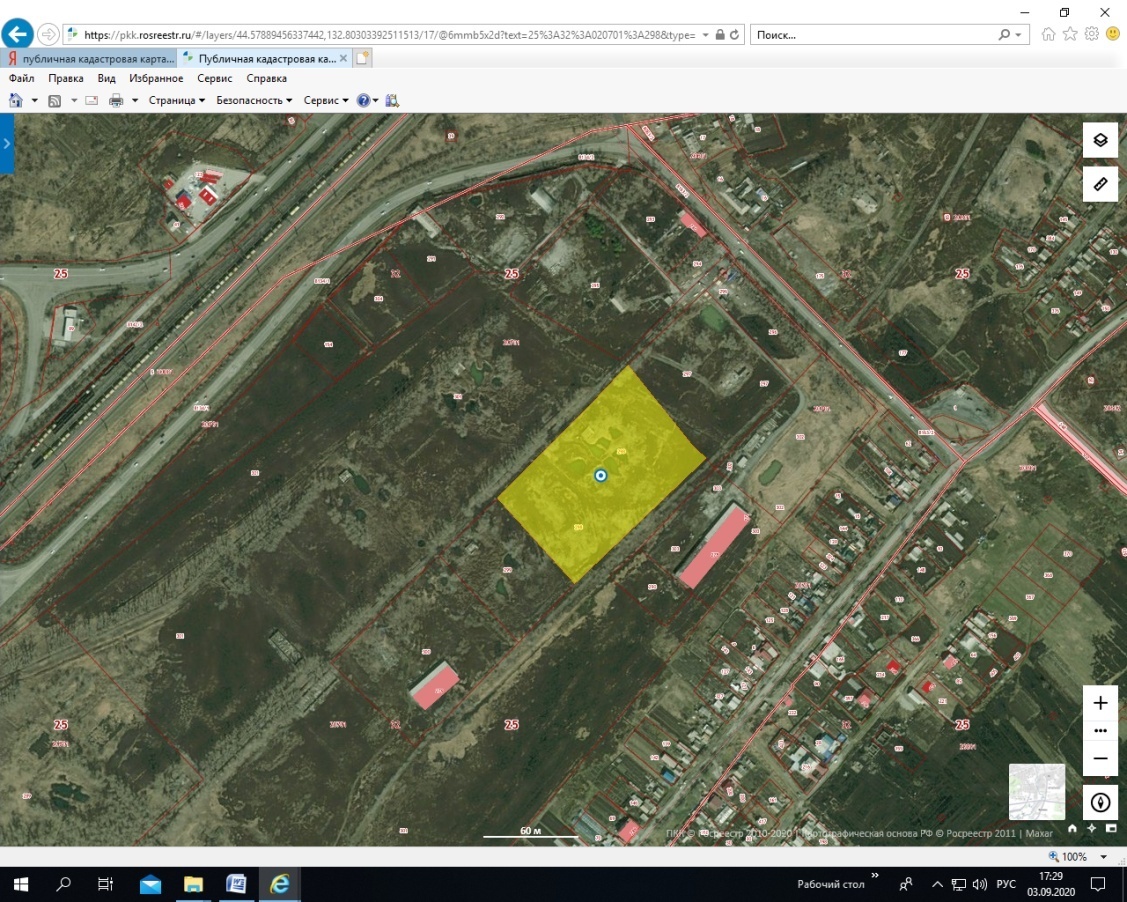 Описание объекта муниципального имущества:Тип имущества: земельный участок, кадастровый номер 25:32:020701:297Площадь: 13926 кв.мМестоположение: установлено относительно ориентира, расположенного за пределами участка, Ориентир – жилой дом. Участок находится примерно в 78 м от ориентира по направлению на юго-запад. Почтовый адрес ориентира: Приморский край,         г. Спасск-Дальний, ул. 3-я Загородная, д. 2аНаличие инженерных и подъездных путей:Электроэнергия – есть возможность подключенияГаз – нетОтопление – есть возможность подключенияВодоснабжение – есть возможность подключенияВодоотведение – есть возможность подключенияСвязь, интернет – есть возможность подключения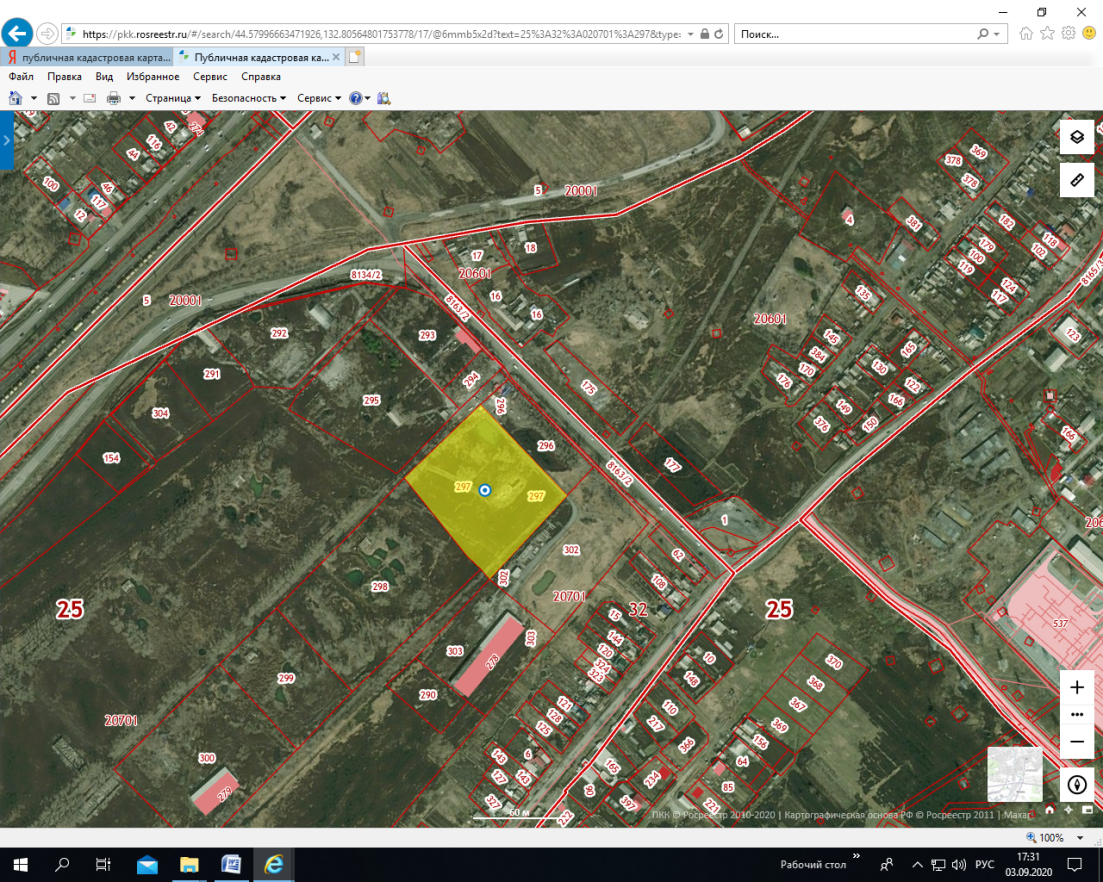 Описание объекта муниципального имущества:Тип имущества: земельный участок, кадастровый номер 25:32:020701:296Площадь: 4638 кв.мМестоположение: установлено относительно ориентира, расположенного за пределами участка, Ориентир – жилой дом. Участок находится примерно в 147 м от ориентира по направлению на юго-запад. Почтовый адрес ориентира: Приморский край,   г. Спасск-Дальний, ул. Горького, д. 76Наличие инженерных и подъездных путей:Электроэнергия – есть возможность подключенияГаз – нетОтопление – есть возможность подключенияВодоснабжение – есть возможность подключенияВодоотведение – есть возможность подключенияСвязь, интернет – есть возможность подключения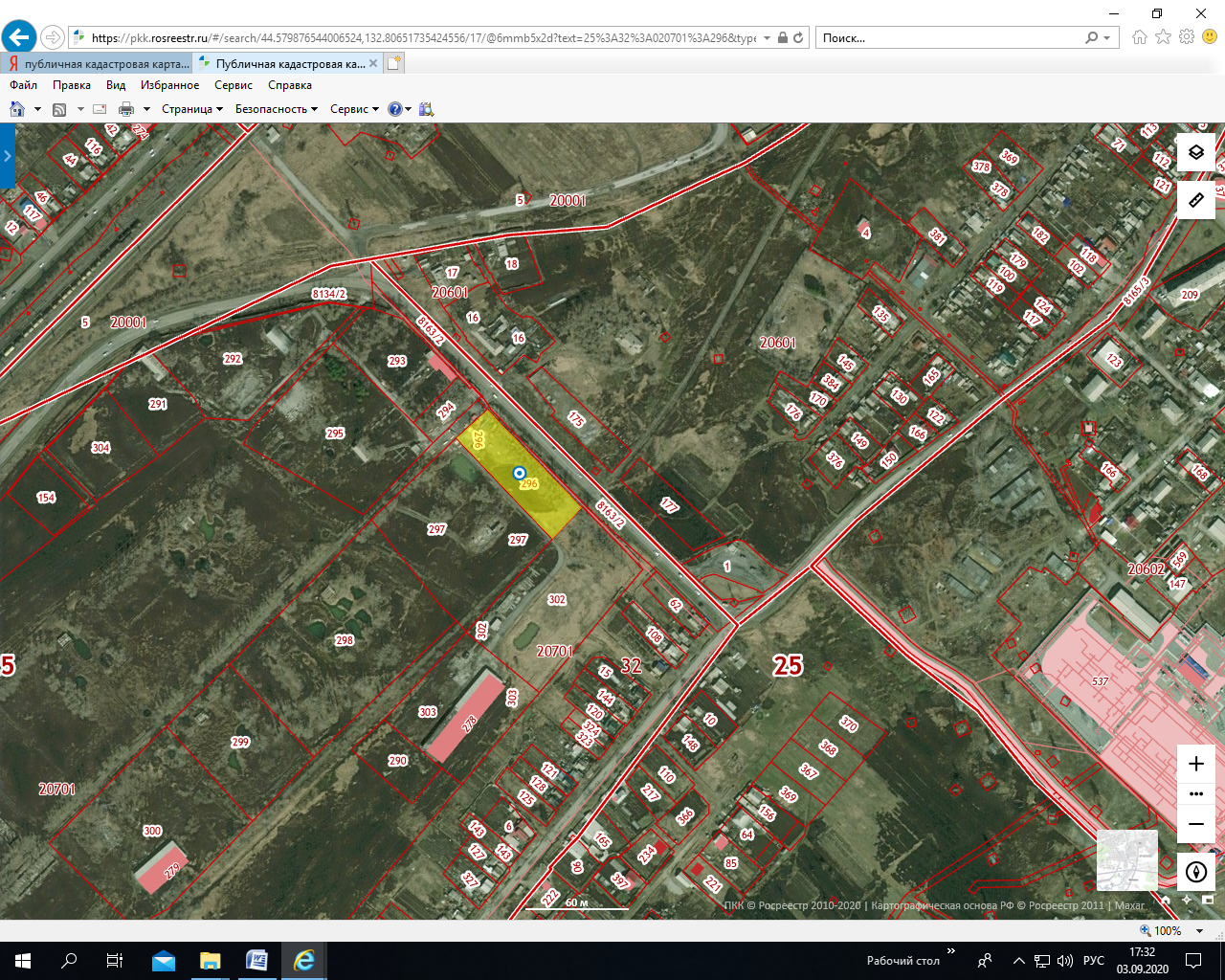 Описание объекта муниципального имущества:Тип имущества: земельный участок, кадастровый номер 25:32:020701:302Площадь: 11923 кв.мМестоположение: установлено относительно ориентира, расположенного за пределами участка, Ориентир – жилой дом. Участок находится примерно в 94 м от ориентира по направлению на юго-запад. Почтовый адрес ориентира: Приморский край,  г. Спасск-Дальний, ул. Горького, д. 94Наличие инженерных и подъездных путей:Электроэнергия – есть возможность подключенияГаз – нетОтопление – есть возможность подключенияВодоснабжение – есть возможность подключенияВодоотведение – есть возможность подключенияСвязь, интернет – есть возможность подключения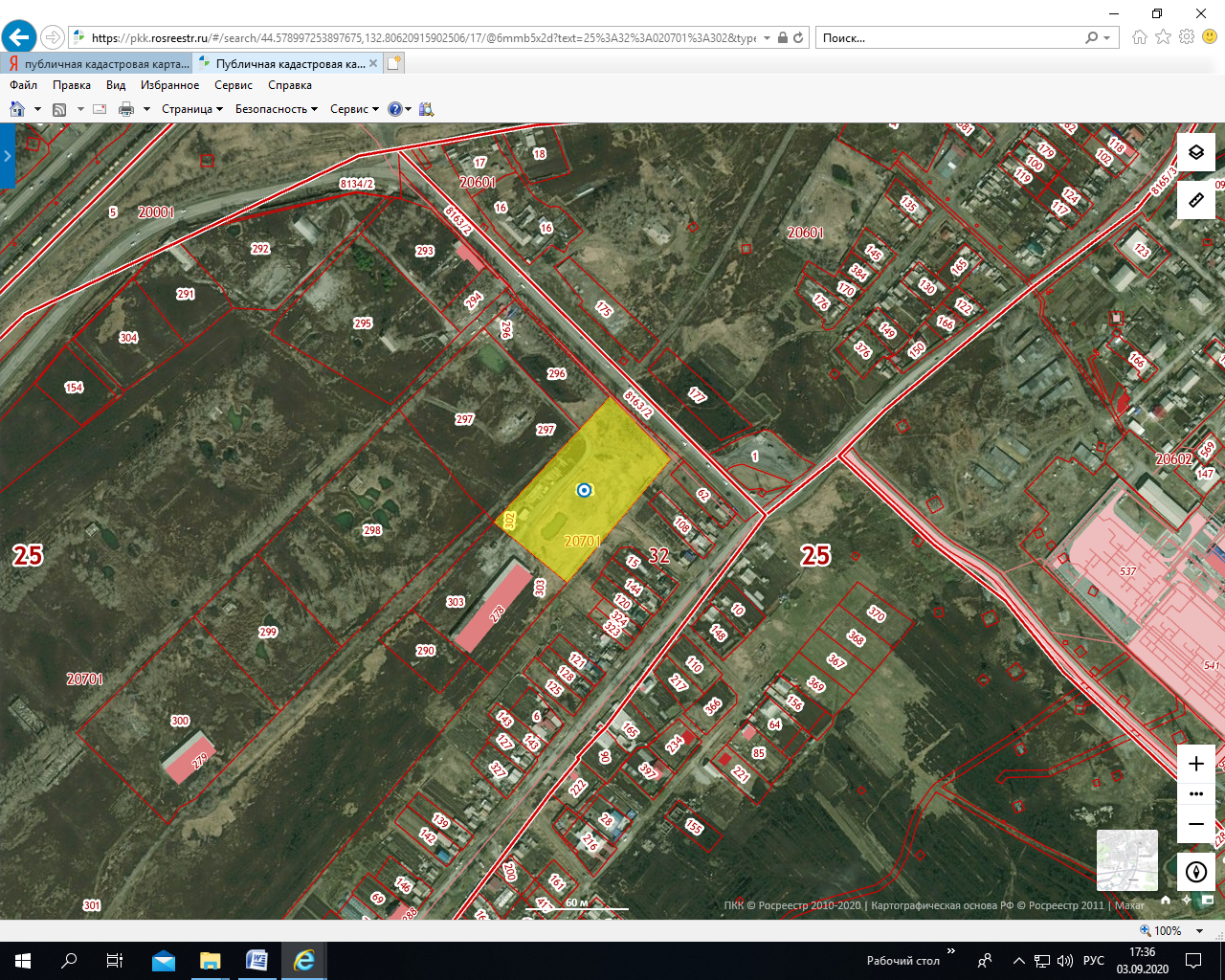 Описание объекта муниципального имущества:Тип имущества: земельный участок, кадастровый номер 25:32:020701:292Площадь: 9595 кв.мМестоположение: установлено относительно ориентира, расположенного за пределами участка, Ориентир – жилой дом. Участок находится примерно в 102 м от ориентира по направлению на юго-запад. Почтовый адрес ориентира: Приморский край,  г. Спасск-Дальний, ул. 3-я Загородная, д. 2аНаличие инженерных и подъездных путей:Электроэнергия – есть возможность подключенияГаз – нетОтопление – есть возможность подключенияВодоснабжение – есть возможность подключенияВодоотведение – есть возможность подключенияСвязь, интернет – есть возможность подключения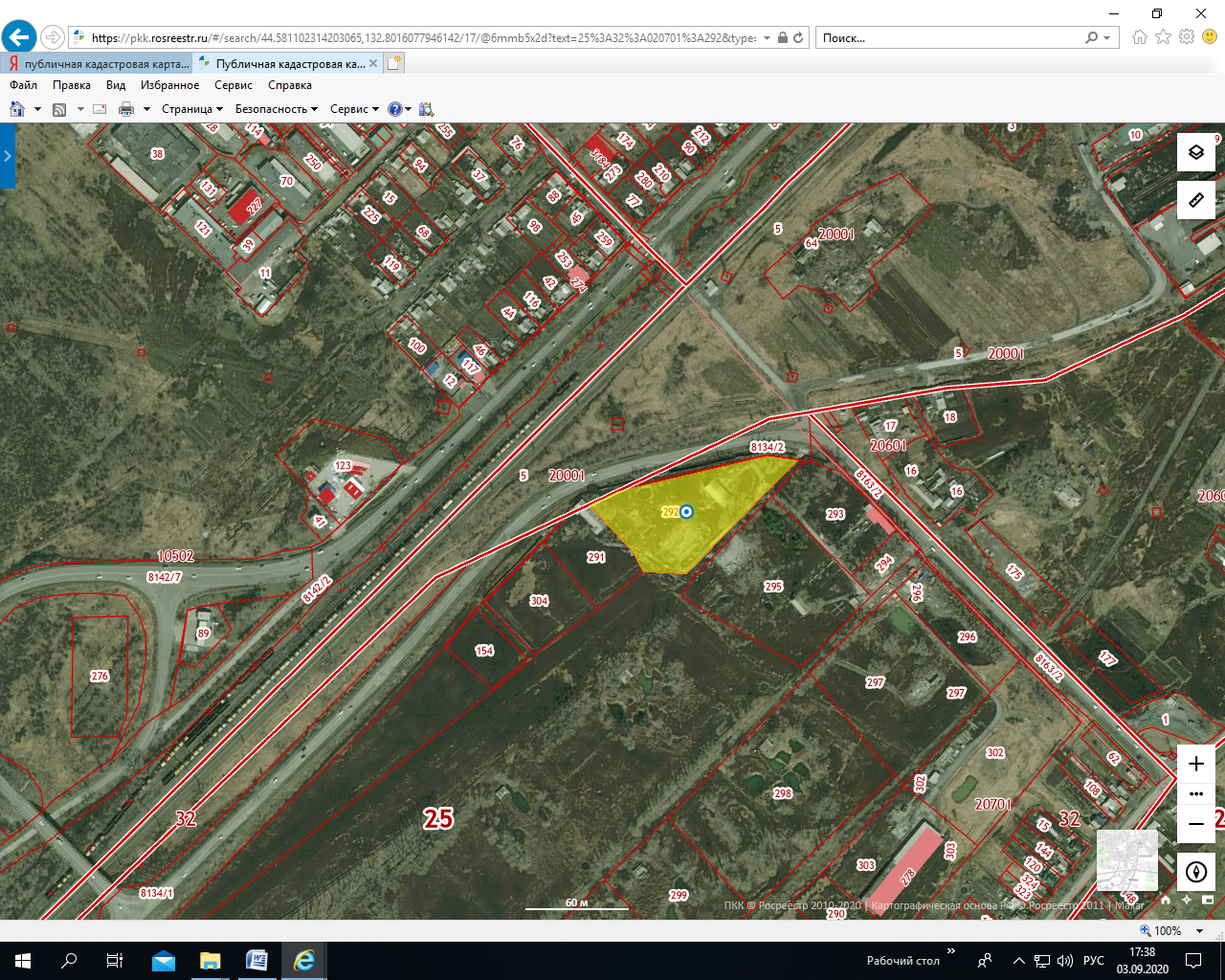 